 
CENTRAL REGION 5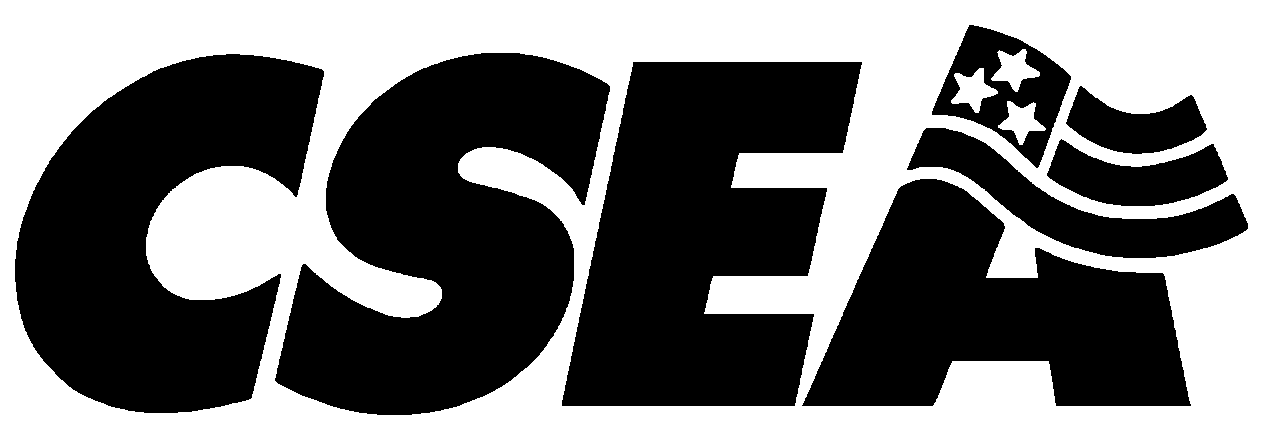 2021 COLLEGE SCHOLARSHIP APPLICATIONMAIL TO: Scholarships - c/o CSEA Central Region 5, 6595 Kirkville Road, East	      Syracuse, NY 13057SCHOLARSHIP CRITERIA: Including, but not limited to, Academic Standing, Extracurricular				     Scholastic & Community Activities, Essay, & References.ApplicantName______________________________________Address_________________________________________________________________Phone No. (____)______________________High School Name________________________________________________________High School Address______________________________________________________High School Graduation Date_______________________________________________Applicant’s current cumulative high school grade average__________________%Region 5 Parent/Guardian/Grandparent Information:Name of Region 5 Member/Staff________________________________________________ CSEA Local Name & Number____________________________________________Mother’s					Father’s Name______________________________	Name______________________________Mother’s Work Location			Father’s Work Location___________________________________   __________________________________Title_______________________________	Title_______________________________

E-mail: ____________________________	E-mail: ____________________________Name and address of college or school, applicant plans on attending: ______________________________________________________________________________________________Has applicant been accepted ______Yes ______NoOther ScholarshipsName: _______________________________Amount: _____________Annual: _______________ or one-time award: ____________________Name: ______________________________ Amount: _____________Annual: ______________ or one-time award: ____________________List organizations and/or extracurricular activities: ________________________________________________________________________________________________________________________________________________________________________________________________________________________________________________________________One letter of reference from a teacher at your high school.Essay of 250-500 words on “What Union membership has meant to my family”.Transcript: A current OFFICIAL high school transcript must be attached to this application. Take this completed application to your school’s guidance officeand have THE SCHOOL mail the completed application along with the transcript, essay and letter of reference.FILING DEADLINE: Applications accepted until June 1, 2021.	All information is confidential and will become the property of CSEA Central Region 5.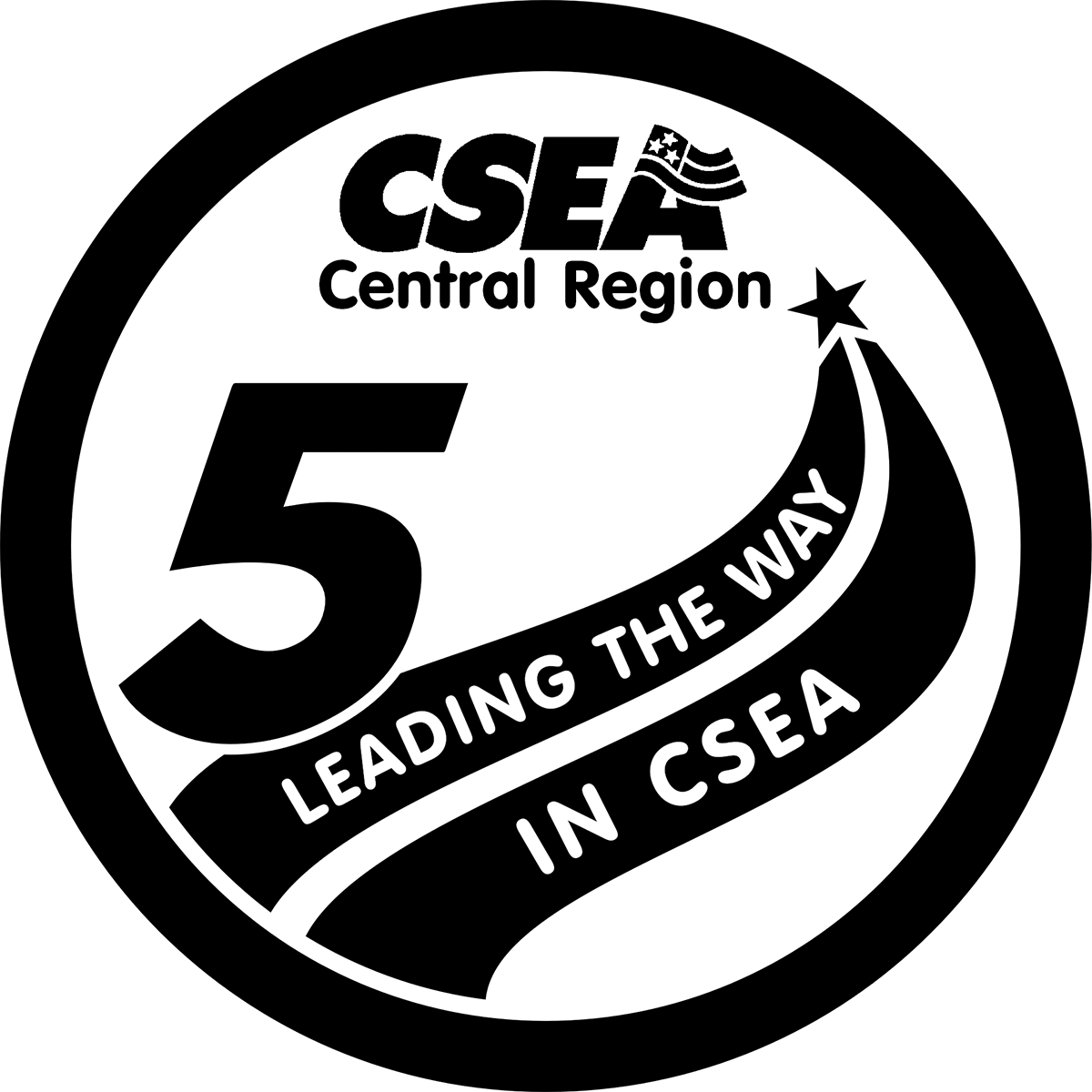 Kenny Greenleaf, President
